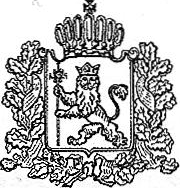 ГЛАВНОЕ УПРАВЛЕНИЕ МЧС РОССИИПО ВЛАДИМИРСКОЙ   ОБЛАСТИПамятка гражданам, пострадавшим в результате чрезвычайной ситуации, для получения единовременной материальной и финансовой помощи, единовременного  пособия.*Памятка разработана для граждан пострадавших в результате чрезвычайной ситуации в целях информирования граждан по осуществлению компенсационных выплат физическим лицам, которым был причинен ущерб в результате чрезвычайной ситуации.Основные  понятия,  термины  и определения:Чрезвычайная ситуация - это обстановка на определенной территории, сложившаяся в результате аварии, опасного природного явления, катастрофы, стихийного или иного бедствия, которые могут повлечь или повлекли за собой человеческие жертвы, ущерб здоровью людей или окружающей среде, значительные материальные потери и нарушение условий жизнедеятельности людей.Зона чрезвычайной ситуации - это территория, на которой сложилась чрезвычайная ситуация (далее -ЧС).Пострадавшее населения - часть населения, оказавшегося в зоне ЧС, перенесшая воздействие поражающих факторов источника ЧС, приведших к гибели, ранениям, травмам, нарушению здоровья, понесшая материальный и моральный ущерб.Граждане Российской  Федерации имеют  право:на защиту  жизни,  здоровья  и личного имущества	случае возникновения"ЧС·на	возмещение	ущерба,	причиненного	их	здоровью имуществувследствие ЧС.Правом на получение единовременной материальной  и финансовой помощи, выплата единовременного пособия из федерального бюджета или бюджета субъекта обладают граждане, признанные пострадавшими в результате ЧС и постоянно проживающие на территории населенного пункта в зоне ЧС.Выплаты	единовременной	материальной	ифинансовой	помощи осуществляются  в размерах:единовременная  материальная . помощь - 1О  тыс.  рублей  на  человека безограничения по количеству членов семьи;2финансовая помощь  в  связи  с  частичной  или  полной  утратой имущества первой необходимости -100 тыс. рублей на человека.Выплата  единовременного  пособия:членам семей (супруге (супругу), детям, родителям и лицам, находившимся на иждивении) граждан, погибших (умерших) в результате  чрезвычайной ситуации, /в размере 1 млн. рублей на каждого погибшего (умершего) в равных долях каждому члену семьи;семьям граждан, погибших (умерших) в результате  чрезвычайной  ситуации, в размере, равном стоимости услуг, предоставленных согласно гарантированному перечню услуг по погребению, установленному законодательством Российской Федерации;гражданам, получившим в результате чрезвычайной ситуации вред здоровью, с учетом степени тяжести вреда здоровью из расчета степени тяжести вреда (тяжкий вред или средней тяжести вред в размере 400 тыс. рублей на человека, легкий вред -200 тыс. рублей на человека.К  имуществу первой  необходимо стирекомендованоотносить минимальный набор непродовольственных товаров общесемейного пользования, необходимых для сохранения здоровья человека и обеспечения' , его жизнедеятельности, в том числе: холодильник,  телевизор,  шкаф  для  одежды,  шкаф для посуды, кровать, диван, стол, кресло, табуретка, газовая плита (электроплита), водонагреватель или  котел  отопительный  (переносная  печь),  насос для подачи воды в случае отсутствия централизованного водоснабжения, медицинские предметы для поддержания жизнедеятельности граждан с ограниченными возможностями.Под утратой имущества (имущества первой необходимости) понимается приведение имущества (имущества первой необходимости) в состояние, непригодное для использования,  в результате  ЧС.При отсутствии у гражданина необходимых документов, подтверждающих право на получение единовременной материальной помощи и (или) финансовой ф помощи в связи с утратой им имущества первой необходимости (отсутствие регистрации по месту жительства), граждане включаются в списки на получение указанной  финансовой  помощи на основании принятых  судебных решений.Для получения единовременной материальной и финансовой помощи из федерального или областного бюджета гражданам необходимо обратиться в местные администрации  по месту жительства  со следующими  документами:заявление  о получении  соответствующей помощина получение  единовременной  материальной помощи;на получение финансовой помощи в связи с частичной (полной) утратой имущества.документы, удостоверяющие личности гражданина и членов его семьи (паспорт; свидетельство о рождении - для лиц, не дос1игших14 лет; в случае утраты паспорта - справка,   удостоверяющая   личностьи выданная3территориальными отделениями Федеральной миграционной службы России по Владимирской  области.документы,  подтверждающие  факт  постоянного  проживания  гражданина и членов семьи в населенном  пункте,  пострадавшем  в результате  ЧС  на момент  ЧС (документ с отметкой о регистрации по месту  жительства  либо  решение  суда  об установлении  факта проживания).иные  документы  по желанию гражданина.Важно знать!В случае отсутствия документов, подтверждающих факт постоянного проживания в жилом помещении (доме), пострадавшем в ЧС, гражданину необходимо обратиться в районный или городской суд с заявлением об  установлении  юридического  факта  постоянного  проживания  в  жилом  помещении, пострадавшем в ЧС, по месту жительства с указанием для какой цели заявителю необходимо установить данный факт, а также должны быть приведены доказательства, подтверждающие невозможность  получения  заявителем надлежащих документов или невозможность восстановления утраченных документов.При формировании списка граждан указываются данные действующих документов (паспорта, свидетельства о рождении), учитывая,  что  паспорта подлежат замене в 20 лет и в 45 лет. Граждане, достигшие 20- летнего возраста должны получить паспорт обязательно и не могут быть включены в список на основании свидетельства о рождении. Исключение могут  составлять недееспособные граждане (отсутствие  паспорта  по  объективным  причинам  у таких граждан подтверждается справками из учреждения социальной защиты или пенсионного  фонда).Для	подтверждения		факта  регистрации	граждан	по  месту		жительства представляется	копия	паспорта	(страница	с	фотографией,		реквизитами организации   выдавшей   паспорт,   все   страницы  с регистрацией	и страница с	.., детьми).Для подтверждения факта регистрации детей по месту жительства представляется копия свидетельства о рождении с отметкой ФМС России или свидетельство о регистрации, выданное в паспортном столе по месту регистрации одного  из родителей.На несовершеннолетних  детей  (при  наличии  свидетельства  о  рождении), при условии включения в список без обоих родителей или с одним отцом  без  матери,  предоставляются  дополнительно  документы,  проясняющиеситуацию.Следует отметить, что в период действия чрезвычайной ситуации на всей территории прекращается регистрация граждан по месту жительства вплоть до отмены режима чрезвычайной ситуации. Граждане, документы  которых  приняты  на регистрацию и не успевшие оформить ее из-за введения режима ЧС, предоставляют копии заявлений на регистрацию, датированн.1е до  введения режима  ЧС, после чего они включаются  в список.4Могут быть включены в список граждане, снятые с регистрации, по причине службы в армии, проживающие в общежитии • во время учебы на дневном отделении или отбывающие наказание (находящиеся в местах временного пребывания).Администрация органа местного самоуправления создает в установленном порядке комиссию в целях определения степени утраты имущества граждан и для оценки жилых помещений жилищного фонда. Акт обследования утраченного имущества подписывается членами комиссии (не менее 3 человек) и пострадавшими гражданами -собственниками имущества.Для рассмотрения вопроса о непригодности помещения для проживания заявитель представляет в комиссию по месту нахождения жилого помещения, следующие  документы:а) заявление от гражданина, чье жилое  помещение  повреждено  в результате произошедшей чрезвычайной ситуации, собственноручно написанное и подписанное заявителем6) копии правоустанавливающих документов на жилое помещение (свидетельство о праве собственности или договор социального найма);в)	заключения	специализированной, организации(обязательно).проектно-изыскательскойСроки рассмотрения заявления и принятия решения о включении в списки пострадавших законодательством не установлены, Сроки устанавливаются решением КЧС и ОПБ администрации муниципального образования при возникновении ЧС. Но при этом необходимо знать, что для органов местного самоуправления нормативным документом администрации области установлен срок:15 дней для обращения с просьбой о выделения средств из резервного фонда ЧС на финансовое обеспечение мер по ликвидации ЧС;7  дней  со  дня  поручения председателя	КЧС  и ОПБ администрации	., области, для представления документов обосновывающих размер запрашиваемых средств.Для выделения финансовых средств из федерального бюджета органы исполнительной власти субъекта должны представить обосновывающие документы в течение одного месяца со дня подписания поручения Председателя Правительства РФ.Во избежание судебных споров гражданам желательно обращаться с заявлением и обосновывающими документами в установленные сроки.При принятии местной администрацией решения о не включении гражданина в список (об отказе в предоставлении помощи) заявителю местной администрацией дается письменный отказ в  удовлетворении  поданного заявления с указанием причин отказа. -В данном случае граждане вправе обратиться в районы или  городские суды по месту жительства с исковыми заявлениями о признании их пострадавшими    в    результате. .  ЧС     на    конкретной    территории   с указанием5населенного	пункта,	сельсовета,	района	и	включения	в	списки	граждан, пострадавших в результате ЧС.Решение о включении гражданина в списки (предоставлении помощи) принимается местной администрацией также на основании решения суда.Решение местной администрации о включении гражданина в список является основанием для предоставления соответствующего вида помощи.Для  получения  единовременного пособия:членам семей (супруге (супругу), детям, родителям и лицам, находившимся на иждивении) граждан, погибших (умерших)  в результате  ЧС осуществляются на основании заявлений каждого члена семьи погибшего (умершего) гражданина о выплате единовременного пособия в равных .долях каждому члену семьи. К заявлению прилагается свидетельство судебно - медицинской экспертизы о смерти погибшего (умершего) в результате ЧС.единовременное пособие на погребение семьям, граждан погибших (умерших) в результате ЧС, выплачивается семье погибшего (умершего) гражданина. Решение принимается на основании заявления, подписанного всеми членами семьи. К заявлению прилагается свидетельство судебно - медицинской экспертизы о смерти погибшего (умершего) в результате ЧС.гражданам, получившим вред здоровью в результате ЧС, осуществляется наоснованиизаявленияграждан.Кзаявлениюприлагаетсямедицинское(судебно- медицинское) заключения о степени тяжести вреда здоровью.Нормативное правовое регулирование:Федеральный закон от 21.12.1994 № 68-ФЗ «О защите населения и территорий от чрезвычайных ситуаций природного и техногенного характера»;постановление Правительства РФ от 15.02.2015 № 110 «О выделения бюджетных ассигнований из резервного фонда Правительства Российской Федерации по предупреждению и ликвидации чрезвычайных ситуаций и последствий стихийных бедствий»;приказ МЧС России от 29.08.2014 № 470 «Об утверждении Порядка подготовки документов для обоснования размеров запрашиваемых бюджетных ассигнований из резервного фонда Правительства Российской Федерации по предупреждению и ликвидации чрезвычайных ситуаций и  последствий стихийных бедствий»;методические рекомендации по оформлению дополнительных документов для рассмотрения вопроса о выделении бюджетных ассигнований из резервного фонда Правительства Российской Федерации по предупреждению и ликвидации чрезвычайных ситуаций и последствий стихийных бедствий, утвержденные  заместителем  министра РФ С.И. Вороновым  от 03.10.2014 № 2-4-87-24-7·'- постановлениеГубернатора  Владимирской  области  от  18.10.2013 №  1186 «ОПорядке создания и использования средств из областного резервного фонда- фонда чрезвычайных ситуаций».*Указанный   в   памятке   порядок рассмотрения заявлений	и   принятия решения  о включении в списки пострадавших носят рекомендательныйхарактер.